    Birthday Treats Order Form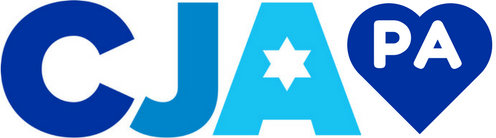 Please Note: Birthday Treats are NOT available on the following dates:Ice Cream Sandwiches:__________________ X $1.00 = Total: $______________#of Children& TeachersPopsicles:__________________ X $0.50 = Total: $______________#of Children& TeachersMini Cupcakes:__________________ X ______________$0.50 = Total: $______________#of Children& Teachers	1 or 2 per personPlease select mini cupcake flavor:_______ Chocolate_______ Vanilla_______ One of each (if ordering two per person)If you have any questions please Contact Lori Bickman (lbickman@shaw.ca) or Maria Oppenheim (maria.angelica@gmail.com).Child’s Name:Grade:Teacher’s Name:Teacher’s Name:Parent’s Name:Parent’s Name:Email:Phone:Date Required:Date Required:20182019September 10, 11, 19, 24, 25January 1-4October 1, 2, 8February 1, 14, 15, 18November 9, 23March 15, 25-29December 24-31April 19-26May 20June 10, 26, 27, 28